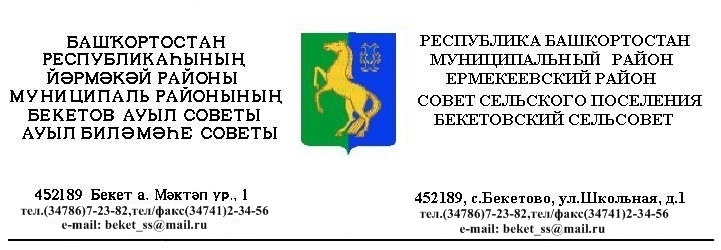 ҠАРАР                                                                             РЕШЕНИЕ«25 »  июль  2014 й.                        №  35.9                          «25»    июля 2014 г.  Об утверждении Положения «О порядке списания муниципального имущества в сельском поселении  Бекетовский сельсовет муниципального района Ермекеевский  район Республики Башкортостан» В соответствии с Гражданским кодексом Российской Федерации, Федеральным законом от 06.10.2003 N 131-ФЗ "Об общих принципах организации местного самоуправления в Российской Федерации", постановлением Правительства Российской Федерации от 17.09.2003 N 580 "Об утверждении Положения о принятии на учет бесхозяйных недвижимых вещей", руководствуясь Уставом сельского поселения  Бекетовский сельсовет муниципального района  Ермекеевский район Республики Башкортостан, Совет сельского поселения  Бекетовский сельсовет муниципального района  Ермекеевский район Республики Башкортостан РЕШИЛ:1. Утвердить Положение «О порядке списания муниципального имущества в сельском поселении  Бекетовский сельсовет муниципального района  Ермекеевский район Республики Башкортостан» (далее - Положение) согласно приложению.2.Настоящее решение обнародовать в сети общего доступа «Интернет» на официальном сайте Администрации сельского поселения Бекетовский сельсовет муниципального района Ермекеевский район Республики Башкортостан http://www.sрbeketovo.ru и на информационном стенде в здании Администрации сельского поселения Бекетовский сельсовет муниципального района Ермекеевский район Республики Башкортостан.
3.Контроль за исполнением настоящего решения возложить на постоянную комиссию по  бюджету налога и вопросам собственности (  Гусарова И.Н.)  Глава сельского поселенияБекетовский сельсовет                          З.З.Исламова                                                                               Приложение к положению                                                                    Совета сельского поселения Бекетовский сельсовет муниципального района                                                                             Ермекеевский район Республики Башкортостан                                                                  от  25 июля 2014 г.   № 35.9ПОЛОЖЕНИЕо порядке списания муниципального имущества в сельском поселении  Бекетовский сельсовет муниципального района  Ермекеевский район Республики Башкортостан Действие Положения о порядке списания муниципального имущества в сельском поселении  Бекетовский  сельсовет муниципального района  Ермекеевский район Республики Башкортостан (далее – «Положение») распространяется на муниципальные унитарные предприятия, муниципальные образования, учреждения, предприятия. Положением регулируется списание с баланса вышеперечисленных организаций материальных объектов, относящихся к основным средствам, выполненных работ на объектах незавершенного строительства (далее по тексту – «объекты незавершенного строительства»).В настоящем Положении под объектами недвижимого имущества понимаются объекты, перемещение которых без несоразмерного ущерба их назначению невозможно, в том числе здания, сооружения, объекты незавершенного строительства; под объектами движимого имущества – прочие объекты основных средств. Раздел 1Списание объектов недвижимого имущества(кроме объектов незавершенного строительства)1.1.          Объекты недвижимого имущества, находящиеся в хозяйственном ведении муниципальных унитарных предприятий, в оперативном управлении муниципальные образования, учреждения,  подлежат списанию с баланса в случаях, если:1.1.1.      объекты недвижимого имущества имеют остаточную стоимость не более 200 тыс. рублей и непригодны для дальнейшего использования по причине физического и морального износа;1.1.2.      объекты недвижимого имущества пришли в негодность после аварий, стихийных бедствий и иных чрезвычайных ситуаций;1.1.3.      жилые дома (доля в праве собственности на жилой дом), квартиры переданы в собственность граждан в результате приватизации;1.1.4.      проект застройки земельного участка либо реконструкции зданий и сооружений содержит пункт о необходимости сноса объектов недвижимого имущества, находящихся на данном земельном участке.1.2.          Списание объектов недвижимого имущества с баланса организаций осуществляется на основании постановления (распоряжения) главы сельсовета.1.3.          Для подготовки постановления (распоряжения) главы сельсовета о списании объектов недвижимого имущества организации-балансодаржатели представляют следующие документы:1.3.1.      письменное обращение о необходимости списания с баланса объекта недвижимого имущества, с указанием причины списания и предложений по использованию земельного участка, высвобождающегося в случае сноса данного объекта;1.3.2.      перечень объектов недвижимого имущества, подлежащих списанию с баланса, в соответствии с приложением к настоящему Положению;1.3.3.      цветные фотографии объектов недвижимого имущества, подлежащих списанию с баланса (размером не менее 10*15 см);1.3.4.      акты о списании объекта основных средств (форма ОС-4), подписанные членами постоянно действующей в организации комиссии и утвержденные руководителем организации;1.3.5.      письменное подтверждение органом исполнительной власти сельского поселения  Бекетовский сельсовет муниципального района  Ермекеевский район Республики Башкортостан, осуществляющим координацию деятельности организации, необходимости списания объектов, указанных в обращении организации (предоставляется муниципальными унитарными предприятиями, муниципальными образованиями, учреждениями, предприятиями);1.3.6.      по объектам недвижимого имущества, имеющим остаточную стоимость более 10 тыс. рублей за единицу, в дополнение к документам, указанным в пп. 1.3.1.-1.3.5., предоставляются:а) заключение комиссии о непригодности объекта недвижимого имущества к дальнейшей эксплуатации по причине физического износа и объяснительную записку руководителя организации – балансодержателя, с указанием причин, приведших к преждевременному разрушению указанного объекта;б) документы, подтверждающие факт причинения ущерба объекту недвижимого имущества в результате аварий, стихийных бедствий и иных чрезвычайных ситуаций;в) копия договора о безвозмездной передаче жилья в собственность граждан, свидетельство о регистрации права их собственности, выписку из технического паспорта жилого дома, подтверждающую количество квартир в доме и его этажность.1.4. При  необходимости списания с баланса и сноса объекта недвижимого имущества в связи с предоставлением земельного участка под новое строительство организация – балансодержатель, либо держатель имущества сельского поселения  Бекетовский сельсовет муниципального района  Ермекеевский район Республики Башкортостан, обращается к главе сельсовета для получения разрешения на списание объекта,  приложив к документам, указанным в п. 1.3.:а) проект застройки земельного участка либо реконструкции зданий и сооружений, содержащий пункт о необходимости сноса объектов недвижимого имущества, находящихся на данном земельном участке;б) отчет независимого оценщика об утилизационной стоимости объекта недвижимого имущества с учетом затрат на его снос.1.5. После списания с баланса и сноса объекта недвижимого имущества муниципальные унитарные предприятия, муниципальные образования, учреждения, предприятия обязаны в течение одного месяца представить главе сельсовета:1.5.1.  акт о сносе объекта недвижимого имущества, выданный организацией, аккредитованной на осуществление технической инвентаризации объектов капитального строительства;1.6. Объект исключается из реестра муниципального имущества на основании:а) постановления (распоряжения) главы сельсовета о списании объекта недвижимого имущества;б) документа организации, осуществляющей техническую инвентаризацию, о сносе объекта  недвижимого имущества;в) справки организации, осуществляющей технический учет, о снятии объекта недвижимого имущества с технического учета (при наличии постановки на технический учет);Руководители организаций – балансодержателей списанного имущества несут дисциплинарную ответственность за своевременное предоставление главе сельсовета документов, указанных в пп. 1.5.1.- 1.5.2 настоящего Положения. Раздел 2Списание объектов незавершенного строительства2.1. Списание объектов незавершенного строительства (включая выполненные строительно-монтажные, предпроектные, проектные, проектно-изыскательсткие, инженерно-изыскательские работы, прочие работы и затраты, входящие в сметы на строительство), которые в настоящее время учитываются на балансах муниципальных учреждений, в случаях, когда возведенные строительные конструкции или их элементы в результате длительного перерыва в строительстве частично или полностью были разрушены, осуществляется в следующем порядке:2.1.1. организацией, учитывающей затраты по объекту незавершенного строительства, создается комиссия в составе представителей отдела архитектуры и градостроительства Администрации района, комитета по экономике, труду и управлению муниципальным имуществом Администрации района, бухгалтерией Администрации сельсовета;2.1.2. комиссия производит осмотр объекта незавершенного строительства, проверяет документацию по строящемуся объекту (при наличии) и формулирует предложения по дальнейшему распоряжению данным объектом, исходя из его технического состояния и перспективы финансирования дальнейшего строительства. Порядок работы комиссии регламентируется Положением, утверждаемым главой сельсовета;2.1.3. списание объекта незавершенного строительства производится на основании распоряжения Администрации сельсовета подготовленного отделом архитектуры и градостроительства Администрации района с учетом предложений комиссии.Раздел 3Списание объектов движимого имущества3.1. Объекты движимого имущества, находящиеся в оперативном управлении муниципальных учреждений подлежат списанию с баланса в случаях, если:3.1.1. объекты движимого имущества непригодны для дальнейшего использования по причине физического или морального износа;3.1.2. объекты движимого имущества пришли в негодность после аварий, стихийных бедствий и иных чрезвычайных ситуаций.3.2. Списание объектов движимого имущества, находящихся в хозяйственном ведении муниципальных унитарных предприятий, осуществляется указанными предприятиями самостоятельно в установленном действующим законодательством порядке.3.3. Списание особо ценных объектов движимого имущества, находящихся в оперативном управлении муниципальных учреждений, осуществляется по согласованию с органами местного самоуправлении, координирующими деятельность соответствующего учреждения; прочих объектов движимого имущества – самостоятельно, в установленном действующим законодательством порядке.3.4. Списание объектов движимого имущества (кроме транспортных средств, самоходных машин, тракторов и комбайнов), находящихся в оперативном управлении  органов местного самоуправления, осуществляется по причинам, установленным пунктом 3.1. настоящего Положения, в следующем порядке:3.4.1. муниципальными учреждениями объекты движимого имущества остаточной стоимостью не более 100 тыс.рублей за единицу списываются с баланса на основании постановления (распоряжения) органа местного самоуправления, координирующего деятельность соответствующего учреждения, сельского поселения  Бекетовский сельсовет муниципального района  Ермекеевский  район Республики Башкортостан -  самостоятельно, в установленном действующим законодательством порядке; объекты движимого имущества остаточной стоимостью более 100 тыс.рублей за единицу – на основании постановления (распоряжения) главы сельсовета в порядке, установленном пунктом 3.5. настоящего Положения;3.4.2. муниципальными организациями, финансируемыми из местного бюджета, объекты движимого имущества остаточной стоимостью не более 10 тыс.рублей за единицу списываются с баланса на основании приказа (распоряжения) органа местного самоуправления, координирующего деятельность соответствующей организации, при отсутствии такого органа местного самоуправления -  на основании постановления (распоряжения) главы сельсовета.3.5. Для подготовки постановления (распоряжения) главы сельсовета о списании с баланса объектов движимого имущества, за исключением транспортных средств, самоходных машин, тракторов и комбайнов муниципальные учреждения представляют следующие документы:3.5.1. письменное обращение о необходимости списания с баланса объекта движимого имущества с указанием причины списания;3.5.2. перечень объектов движимого имущества, подлежащих списанию, в соответствии с приложением к настоящему Положению;3.5.3. письменное подтверждение органом местного самоуправления, осуществляющим  координацию деятельности учреждения, необходимости списания объектов основных средств, указанных  в обращении учреждения или организации (при предоставлении документов главе сельсовета);3.5.4. акты о списании объекта основных средств (форма ОС-4), подписанные членами постоянно действующей в организации комиссии и утвержденные руководителем организации;3.5.5. в зависимости от причины списания:а) заключение специализированной организации (организации, осуществляющей ремонт, техническое обслуживание, экспертизу технического состояния основных средств) о непригодности объекта движимого имущества для дальнейшего использования по причине физического  или морального износа (предоставляется на объекты движимого имущества балансовой стоимостью более 5 тыс. рублей за единицу, относящиеся в соответствии с Общероссийский классификатором основных фондов к группе «Машины и оборудование»);б) документы, подтверждающие факт причинения ущерба объекту движимого имущества в результате аварий, стихийных бедствий и иных чрезвычайных ситуаций;в) заключение соответствующего органа местного самоуправления об отсутствии потребностей в объектах движимого имущества (при списании по причине морального износа).3.6. Списание с баланса транспортных средств, самоходных машин, тракторов и комбайнов, находящихся в оперативном управлении органов местного самоуправления, осуществляется на основании постановления (распоряжения) главы сельсовета.3.7. Для подготовки постановления (распоряжения) главы сельсовета о списании с баланса транспортных средств, самоходных машин, тракторов и комбайнов органы местного самоуправления представляют следующие документы:3.7.1. письменное обращение о необходимости списания с баланса транспортных средств, самоходных машин, тракторов и комбайнов, с указанием причины списания и предложений по использованию материалов, полученных в результате их демонтажа;3.7.2. перечень транспортных средств, самоходных машин, тракторов и комбайнов, подлежащих списанию с баланса, в соответствии с приложением к настоящему Положению;3.7.3. цветные фотографии транспортных средств, самоходных машин, тракторов и комбайнов, подлежащих списанию с баланса (размером не менее 10*15 см);3.7.4. письменное подтверждение органом местного самоуправления, осуществляющим координацию деятельности муниципального учреждения, необходимости списания объектов основных средств, указанных в обращении учреждения или организации (при предоставлении документов главе сельсовета);3.7.5. заключение специализированной организации (организации, осуществляющей ремонт, техническое обслуживание, экспертизу технического состояния основных средств) о техническом состоянии транспортных средств, самоходных машин, тракторов и комбайнов и их пригодности (непригодности) к дальнейшей эксплуатации;3.7.6. акты о списании автотранспортных средств (форма ОС-4а с приложением акта на списание отдельных узлов и деталей (автопокрышек, аккумуляторов), подписанные членами постоянно действующей в организации комиссии и утвержденные руководителем организации;3.7.7. в случаях причинения ущерба в результате аварий, стихийных бедствий и иных чрезвычайных ситуаций, когда конкретные виновники не могут быть установлены или во взыскании с них отказано судом, - документы, подтверждающие факт причинения ущерба.Раздел 4Списание имущества, составляющего бюджет  сельского поселения  Бекетовский сельсовет муниципального района Ермекеевский  район Республики Башкортостан4.1. Для списания имущества, составляющего бюджет сельского поселения  Бекетовский сельсовет муниципального района  Ермекеевский район Республики Башкортостан (кроме объектов незавершенного строительства), организацией-балансодержателем создается комиссия с участием двух представителей Администрации сельсовета. Комиссия проводит осмотр подлежащего списанию имущества и дает предложения по его списанию.В случае принятия комиссией решения о списании осмотренного имущества организацией-балансодержателем  составляются акты о списании (форма ОС-4, ОС-4а) в двух экземплярах, в которых отражается заключение комиссии. Данные акты подписываются членами комиссии и утверждаются руководителем организации.В случае принятия комиссией решения о возможности дальнейшего использования осмотренного имущества составляется акт произвольной формы, который представляется главе сельсовета.4.2. Списание объектов недвижимого имущества (кроме объектов незавершенного строительства), входящих в состав бюджета сельского поселения  Бекетовский сельсовет муниципального района  Ермекеевский район Республики Башкортостан, после положительного заключения комиссии, указанной в пункте 4.1. настоящего Положения, осуществляется в порядке, установленном разделом 1 настоящего Положения.4.3. Списание объектов незавершенного строительства, входящих в состав бюджета сельского поселения  Бекетовский сельсовет муниципального района  Ермекеевский район Республики Башкортостан, осуществляется в порядке, установленном разделом 2 настоящего Положения.4.4. Списание транспортных средств, самоходных машин, тракторов и комбайнов, входящих в состав бюджета сельского поселения  Бекетовский сельсовет муниципального района  Ермекеевский район Республики Башкортостан, при наличии положительного заключения  комиссии, указанной в пункте 4.1. настоящего Положения, осуществляется в порядке, установленном п.3.7. раздела  3 настоящего Положения (за исключением п. 3.7.4.).4.5. Списание объектов движимого имущества (кроме транспортных средств, самоходных машин, комбайнов и тракторов), входящих в состав бюджета сельского поселения  Бекетовский сельсовет муниципального района  Ермекеевский район Республики Башкортостан, при наличии положительного заключения комиссии, указанной в пункте 4.1. настоящего Положения, осуществляется в следующем порядке:4.5.1. объекты движимого имущества, входящие в состав бюджета сельского поселения  Бекетовский сельсовет муниципального района  Ермекеевский район Республики Башкортостан, подлежат списанию в случаях, указанных в п.3.1.;4.5.2. списание с баланса объектов движимого имущества входящих в состав бюджета сельского поселения  Бекетовский сельсовет муниципального района  Ермекеевский район Республики Башкортостан, осуществляется на основании постановления (распоряжения) главы сельсовета;4.5.3. для подготовки постановления (распоряжения) главы сельсовета о списании объекта движимого имущества, входящего в состав бюджета сельского поселения  Бекетовский сельсовет муниципального района  Ермекеевский район Республики Башкортостан, организации-балансодержатели представляют следующие документы:письменное обращение о необходимости списания имущества, составляющего бюджет сельского поселения  Бекетовский сельсовет муниципального района  Ермекеевский район Республики Башкортостан, с указанием причины его списания и предложений по использованию материалов, полученных в результате его ликвидации;перечень имущества, составляющего бюджет сельского поселения  Бекетовский сельсовет муниципального района  Ермекеевский район Республики Башкортостан и подлежащего списанию, в соответствии с приложением к настоящему Положению;акты о списании основных средств (форма ОС-4), подписанные членами комиссии и утвержденные руководителем организации-балансодержателя;в зависимости от причины списания:а) заключение специализированной организации (организации,   осуществляющей ремонт, техническое обслуживание, экспертизу технического состояния основных средств) о непригодности имущества для дальнейшего использования по причине физического или морального износа (предоставляется по объектам движимого имущества балансовой стоимостью более 5 тыс. рублей за единицу,  относящимся в соответствии с Общероссийским классификатором основных фондов к группе «Машины и оборудование»);б) документы, подтверждающие факт причинения ущерба имуществу в результате аварий, стихийных бедствий и иных чрезвычайных ситуаций;заключение соответствующего органа местного самоуправления об отсутствии потребности в объектах движимого имущества (при списании по причине морального износа).4.6. Имущество, составляющее бюджет сельского поселения  Бекетовский сельсовет муниципального района  Ермекеевский район Республики Башкортостан и не относящееся к объектам основных средств, списывается организациями-балансодержателями самостоятельно, в установленном законом порядке. Информация о списанном имуществе, не относящемся к объектам основных средств, представляется организациями-балансодержателями главе сельсовета не позднее одного месяца с момента утверждения руководителем организации-балансодержателя соответствующего акта о списании. Руководители организаций-балансодержателей списанного имущества несут дисциплинарную ответственность за своевременное представление главе сельсовета, не относящегося к объектам основных средств. Раздел 5Заключительные положения6.1. Документы на списание муниципального имущества сельского поселения  Бекетовский сельсовет муниципального района  Ермекеевский район Республики Башкортостан, представленные главе сельсовета, подлежат рассмотрению в течение месяца со дня их поступления.6.2. Предоставление неполного пакета документов, указанных в настоящем Положении, или наличие сведений, не позволяющих однозначно идентифицировать объект, является основанием для возврата документов заявителю.6.3. Глава сельсовета вправе затребовать другие документы, необходимые для принятия решения о списании имущества, о чем письменно уведомляет заявителя.6.4. В случае принятия положительного решения на основании представленных документов издается постановление (распоряжение) главы сельсовета о списании имущества, которое передается уполномоченному представителю заявителя под роспись или направляет почтой.6.5. После издания постановления (распоряжения) главы сельсовета  организация-балансодержатель производит демонтаж списанного имущества. Материальные ценности, полученные организацией в результате демонтажа и пригодные для дальнейшего использования, приходуются организацией на соответствующие счета бухгалтерского учета; непригодные -  реализуются, в том числе в качестве вторичного сырья.6.6. Денежные средства, полученные органами местного самоуправления, муниципальными учреждениями, от продажи (реализации) демонтируемых частей списанных объектов муниципального имущества сельского поселения  Бекетовский сельсовет муниципального района  Ермекеевский район Республики Башкортостан, подлежат перечислению в доход муниципального бюджета в сумме, оставшейся после уплаты налоговых платежей, установленных действующим законодательством о налогах и сборах, и произведенных расходов по оценке рыночной стоимости имущества.6.7. Расходы на проведение работ по демонтажу списанного имущества производятся за счет средств организации-балансодержателя.6.8. Информация о проведенном демонтаже списанного имущества (по транспортным средствам предоставляется копия технического паспорта с отметкой о снятии с учета) и о результатах его ликвидации предоставляется организациями-балансодержателями главе сельсовета не позднее данного месяца со дня получения распоряжения о списании.6.9. Отражение в балансе органа местного самоуправления, операций по списанию основных средств, недостач, растрат и хищений, а также дебиторской задолженности с истекшим сроком исковой давности, производится в порядке, установленном Федеральным законом от 22.11.1996 № 129-ФЗ «О бухгалтерском учете» и приказами Минфина России от 13.10.2003 №91н «Об утверждении Методических указаний по бухгалтерскому учету основных средств» и от 10.02.2006 №25н «Об утверждении Инструкции по бюджетному учету», иными нормативными правовыми актами.ПРИЛОЖЕНИЕ                                                                  Приложение к  положению                                                                    Совета сельского поселения Бекетовский сельсовет муниципального района                                                                             Ермекеевский район Республики Башкортостан                                                                  от  25 июля 2014 г.   № 35.9ПЕРЕЧЕНЬИмущества, подлежащего списанию (передаче) с баланса__________________________________________________________________наименование предприятия, организациируб.За достоверность бухгалтерских данных Руководитель__________(подпись)______________(ФИО)персональную ответственность  несутруководитель и главный бухгалтер предприятияГлавный бухгалтер________(подпись)__________Инвентарный номерНаименование имуществаГод выпуска/дата постановки на учетКод ОКОФГруппа/срок полезного использованияПервоначальная балансовая стоимость до переоценкиКоэффициент переоценки на 01.01.2007Стоимость имущества на 01.01.2008Стоимость имущества на 01.01.2008Стоимость имущества на 01.01.2008Инвентарный номерНаименование имуществаГод выпуска/дата постановки на учетКод ОКОФГруппа/срок полезного использованияПервоначальная балансовая стоимость до переоценкиКоэффициент переоценки на 01.01.2007Балансовая стоимостьСумма начисленной амортизации (износа)Остаточная стоимостьИТОГОИТОГОИТОГОИТОГОИТОГО